               Die Steigerung des Adjektivs                         Die Blume ist……..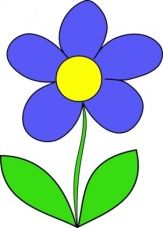 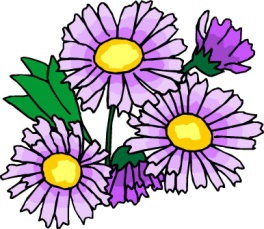 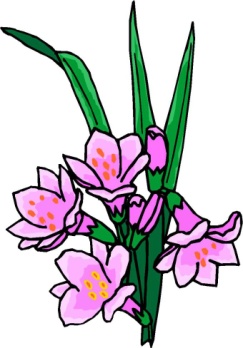 schön                     schöner                 am schönsten           Das Auto ist …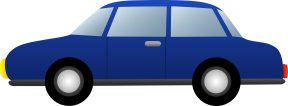 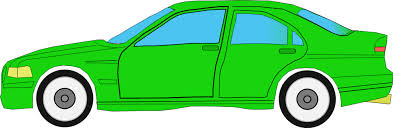 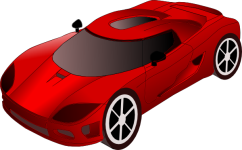 schnell                  schneller          am schnellsten                                               Die Maus ist……..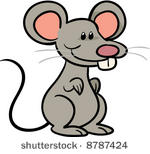 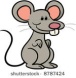 klein                      kleiner             am kleinstenWelches Kleid gefällt dir besser?  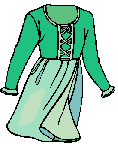 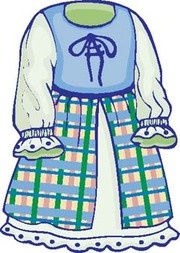 Welches Obst magst du lieber? 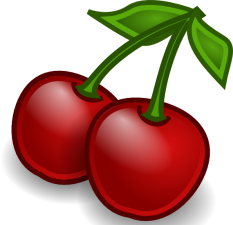 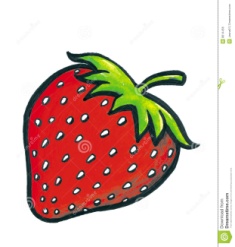             Was leuchtet heller?    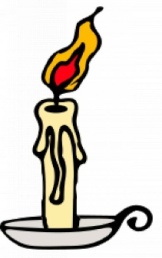 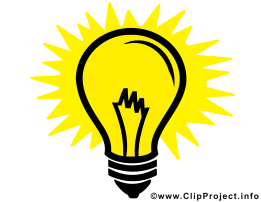 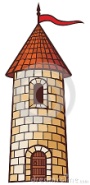 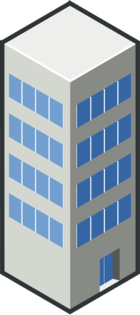 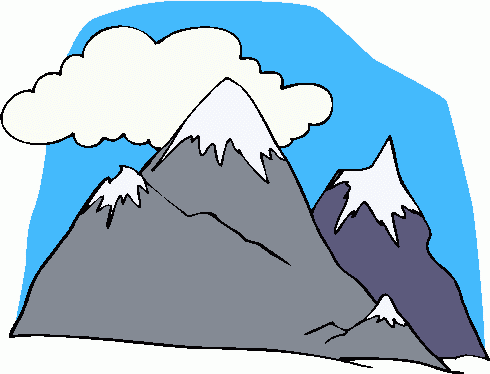 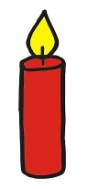 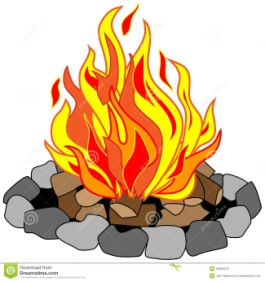 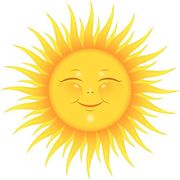 Gestern war es kalt. Heute ist es kälter. Morgen ist es am kältesten.Ich bin jung. Du bist jünger. Es ist am jüngsten.                                                                                                    K.D. gutliebgroßdickdünnalt